r1e11rna  VaHPrlntDHld11. ,lto•.r.o. /Hácttod•62tsVI  Mhto nadMetuji':1 c 2 \}f . 'SmlouvaNPÚ ÚPS v PrazekPRt?tJS'C	/2018/.!kSmlouva odíloNárodní památkový ústavValdštejnské nám. 3, PSČ 118 01 Praha 1 - Malá Strana, IČ: 75032333, DIČ: CZ75032333,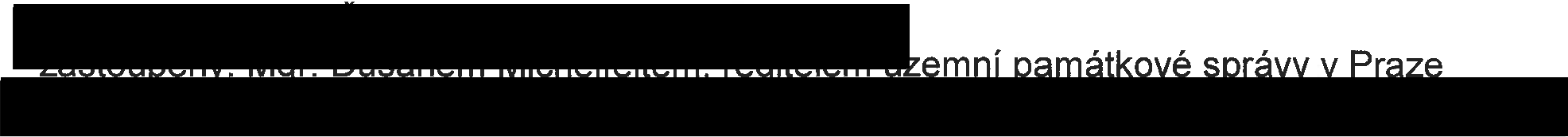 Doručovací adresa:Národní památkový ústav, územní památková správa v Praze Sabinova 373/5, 130 11 Praha 3 - Žižkov(dále jen "objednatel")a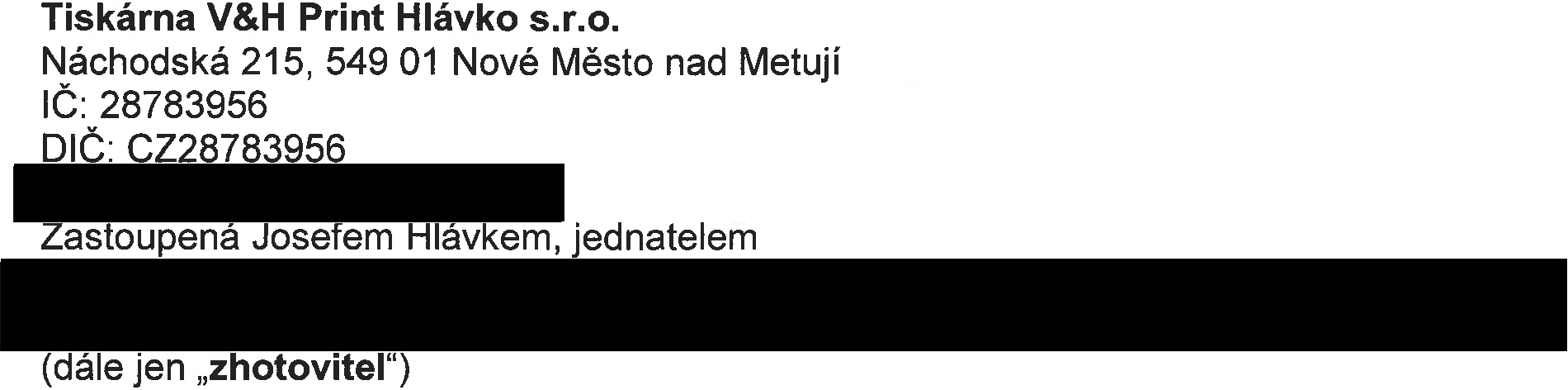 uzavírají tutosmlouvu o dílopodle ustanovení § 2586 a násl. z. č. 89/2012 Sb.Předmět smlouvyVýroba, tisk 30.000 ks skládaných letákůpro Středočeský kraj (790x21Omm, formát po složení: 99x210 mm, materiál: 135 g křída mat, barevnost: 4/4) a distribuce na 14 adres. Cena bez DPH: 53.400 Kč. Částka DPH (21 %): 11.214 Kč. Cena celkem včetně DPH: 64.614 Kč.Výroba, tisk 18.000 ks letákůpro ústecký kraj (693x210mm, formát po složení: 99x210 mm, materiál: 135 g křída mat, barevnost: 4/4) a distribuce na 12 adres. Cena bez DPH: 32.690 Kč. Částka DPH (21 %): 6.865 Kč. Cena celkem včetně DPH: 39.555 Kč.Výroba, tisk 7.000 ks letákůpro Karlovarský kraj (297x21Omm, formát po složení: 99x21O mm, materiál: 135 g křída mat, barevnost: 4/4) a distribuce na 4 adresy. Cena bez DPH: 6.210 Kč. Částka DPH (21 %): 1.304 Kč. Cena celkem včetně DPH: 7.514 Kč.Zadavatel dodá zhotoviteli podklady v podobě tiskových dat v PDF.Zhotovitel se zavazuje dodat dílo do 4 týdnů od nabytí účinnosti této smlouvy. li.	Závazky objednatele, cena díla a způsob platbyObjednatelse za podmínek  v této  smlouvě stanovených zavazuje  svěřit zhotoviteli  vytvoření díla uvedeného v čl. I. této smlouvy.Objednatelse  zavazuje zaplatit zhotoviteli za vytvoření  díla cenu ve výši 92.300 Kč bez DPH a částku DPH (21 %): 19.383 Kč. Celková cena činí včetně DPH: 111.683 Kč.Nabídka zhotovitele je přílohou č. 1 této smlouvy, obsah nabídky zhotovitele je závazný pro uzavření smlouvy s objednatelem. Tato částka je konečná a zahrnuje vytvoření díla dle článku I. této smlouvy.Cena zahrnuje veškeré  náklady zhotovitele související s provedením díla.Odměnabude zhotoviteli vyplacena po řádném vytvoření a převzetí díla objednavatelem. Splatnost faktury, obsahující všechny zákonnými náležitosti, bude minimálně 21 dní. Smluvní cena bude vyplacena převodem na bankovní účet.Smlouva NPÚ ÚPS v Praze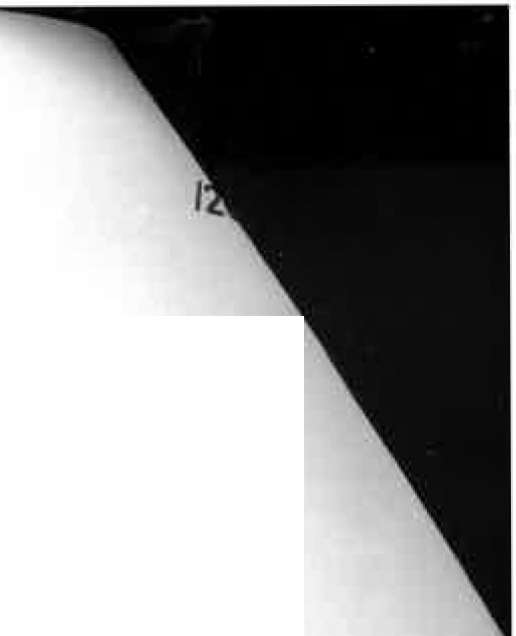 Ill.	Práva a povinnosti zhotoviteleCenu za dílo uhradí objednatel platebním příkazem na účet  zhotovitele  na  základě zhotovitelem vystavené faktury s dohodnutou splatností.Zhotovitel je povinen předat dokončené dílo v srpnu 2018.Řádně dokončeným dílem  se rozumí dílo v obvyklé kvalitě dané technologií a podklady, při daném nákladu přijatelná odchylka od kvality může dosáhnout maximálně 0,5 % kusů.Smluvní strany si sjednaly záruku na dílo v délce 24 měsíců.Práva a povinnosti objednateleObjednatel se zavazuje dodat podkladynutné pro provedení díla neprodleně po uzavření této smlouvy se zhotovitelem.K nátisku dle čl I. bodu 1. písm. e) se objednatel vyjádří do 3 pracovních dní následujících  po jeho obdržení.Objednatel se zavazuje ve lhůtě sjednané pro provedení díla řádně ukončené dílo převzít a ve sjednané výši a sjednaným způsobem zaplatit cenu za dílo.Zjistí-li objednatel, že zhotovitel provádí dílo v rozporu se svými povinnostmi, může se dožadovat bezplatného odstranění vad vzniklých touto  činností  zhotovitele.  Nevyhoví-li zhotovitel výzvě k odstranění vad, je objednatel oprávněn od této smlouvy odstoupit.Smluvní pokutySmluvní pokuta se sjednává pro případ prodlení zhotovitele s řádným ukončením a předáním díla ve výši 0,5 % z celkové sjednané ceny za každý den prodlení formou slevy z ceny díla.Náhrady škody způsobené porušením povinností, na které se vztahuje smluvní pokuta, se lze domáhat ve výši přesahující smluvní pokutu. Zaplacením smluvní pokuty  závazek  plnit sjednané povinnosti nezaniká.Odstoupení od smlouvyObjednatel je oprávněn odstoupit od této smlouvy v případě, že zjistí podstatné  porušení smlouvy ze strany zhotovitele. Za závažné porušení smlouvy se považuje prodlení  při zhotovení díla v době delší než 14 kalendářních dní.S výjimkou situací předvídaných touto smlouvou či zákonem nelze od  této  smlouvy jednostranně odstoupit ani ji vypovědět.Platnost smlouvyTato smlouva se uzavírá na dobu určitou.Objednatel je oprávněn od smlouvy písemně odstoupit v případě podstatného  porušení smluvních povinností ze strany zhotovitele.3. Ukončením  trvání smlouvy nezaniká právo na uplatnění záručních podmínek v provedeném rozsahu díla, právo na náhradu škody a smluvní pokutu.Závěrečná  ustanovení1. Tato smlouva je sepsána ve dvou vyhotoveních, z  nichž  každá ze  smluvních  stran  obdrží jedno.Smluvní strany  berou  na  vědomí,  že  tato  smlouva  může  podléhat  uveřejnění  dle  zákona č. 340/2015 Sb., o zvláštních podmínkách účinnosti některých smluv,  uveřejňování  těchto smluv a o registru smluv (zákon o registru smluv), ve znění pozdějších předpisů. O tom, zda tato smlouva bude v registru uveřejněna, rozhoduje objednatel.Tato smlouva nabývá platnosti a účinnosti dnem podpisu oběma smluvními stranami.  Pokud tato smlouva podléhá povinnosti uveřejnění dle předchozího odstavce,  nabude účinnosti dnem uveřejnění.-----------------------------------------------------------------------------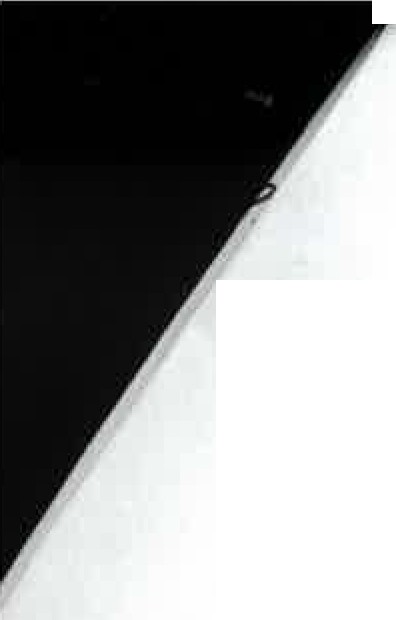 Smlouva NPÚ ÚPS v Praze	/2018Smluvní strany  se  zavazují  spolupůsobit  jako  osoba  povinná  v  souladu  se  zákonem č. 320/2001 Sb., o finanční kontrole ve veřejné správě a o změně některých zákonů (zákon o finanční kontrole), ve znění pozdějších předpisů.Smlouvu je možno měnit či doplňovat výhradně písemnými číslovanými dodatky.Smluvní strany prohlašují, že tuto smlouvu uzavřely podle své pravé a svobodné vůle prosté omylů, nikoliv v tísni a že vzájemné plnění dle této smlouvy není v hrubém nepoměru. Smlouva je pro obě smluvní strany určitá a srozumitelná.Informace k ochraně osobních údajů jsou ze strany NPÚ uveřejněny na webových stránkách www.n pu.cz v sekci „Ochrana osobních údajů".Příloha č. 1 - Nabídla zhotovitele ze dne 28. 6. 2018V Praze dneh. ·..	·- -	18	V Novém Městě n. M.dne ... ........2018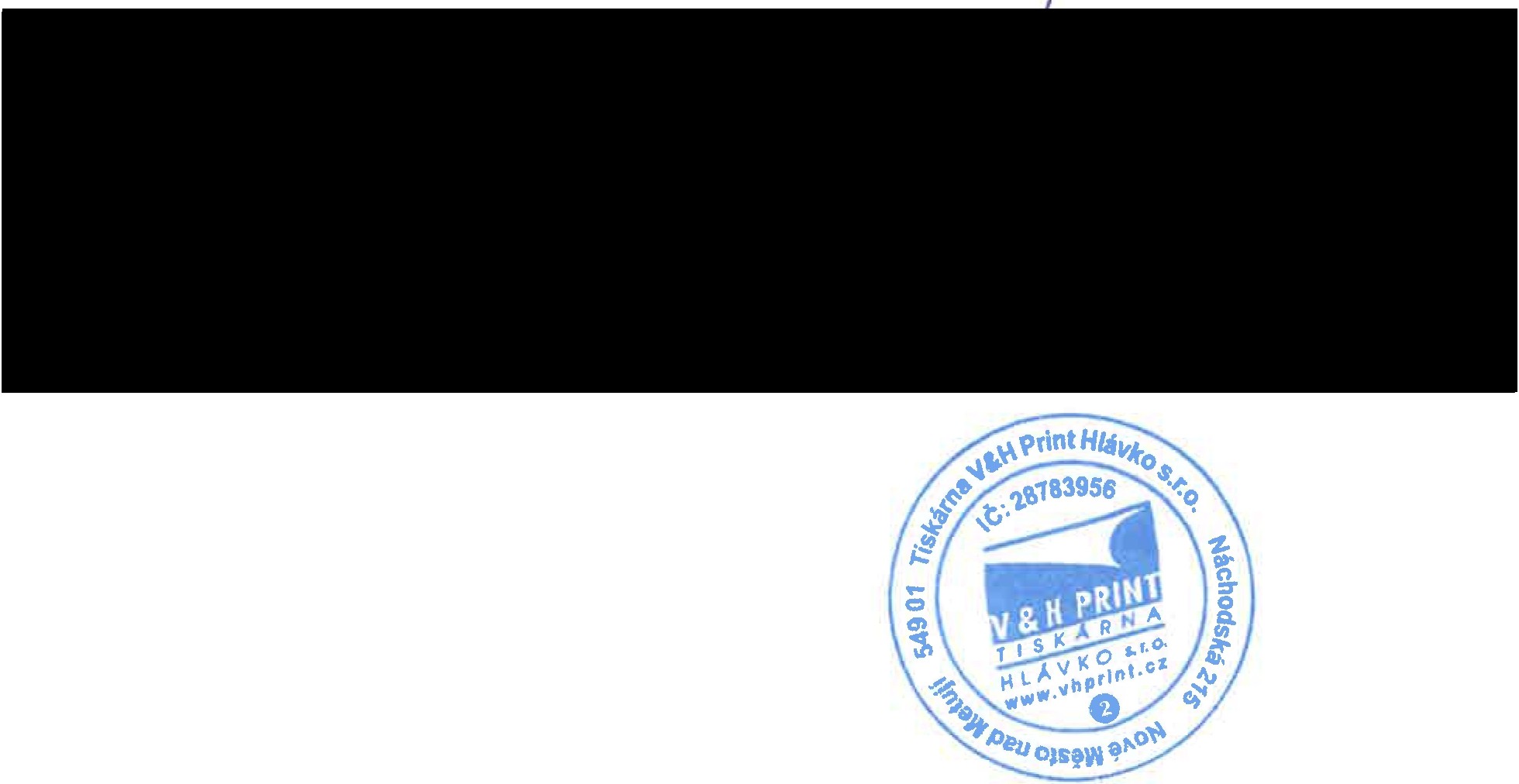 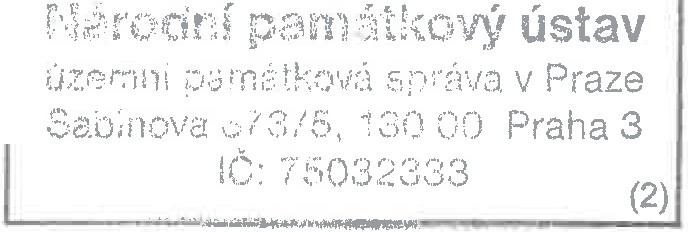 